«Детское автокресло — это безопасность вашего ребенка».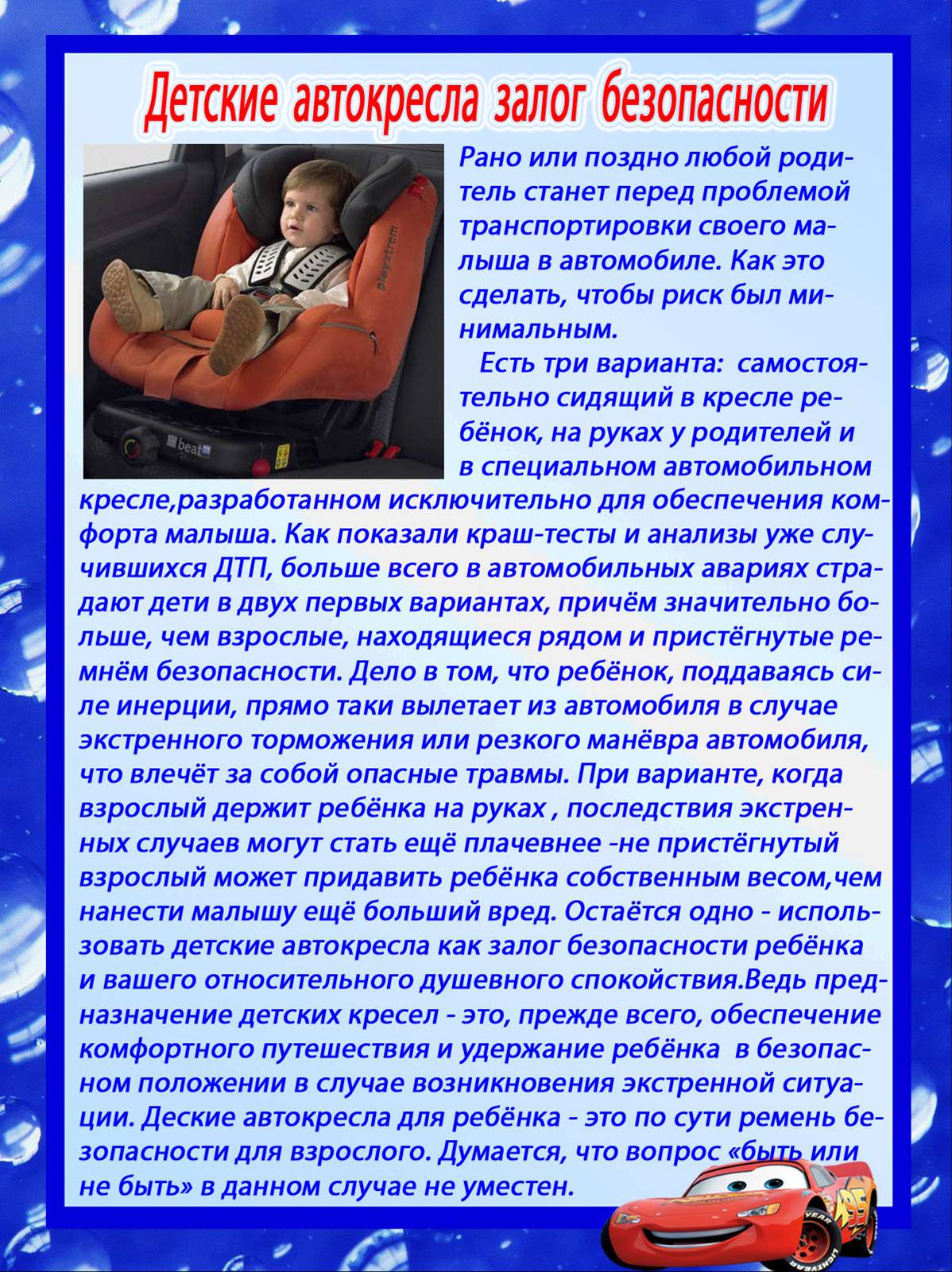 